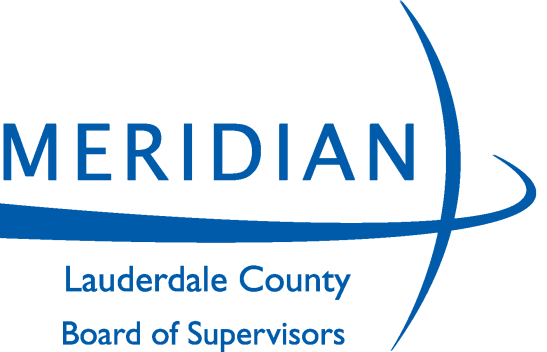 410 Constitution Avenue, 11th Floor Meridian, MS 39301Telephone:  (601) 482-9746     Fax:  (601) 482-9744www.lauderdalecounty.orgADVERTISEMENT FOR BIDSThe Lauderdale County Board of Supervisors Road & Bridge will receive competitive sealed bids to be filed with the Purchasing Agent, 410 Constitution Avenue, 11th Floor Courthouse Annex, Meridian, MS, until 9:00 A.M. on Friday, August 21, 2020 for the following:BID NO: 3884 – CONCRETE CRUSHING - ON-SITE (VFM)ALL BIDS MUST BE ON LAUDERDALE COUNTY BID FORMS AND SUBMITTED IN DUPLICATEDetailed specifications and bid forms/documents can either be downloaded from Lauderdale County Board of Supervisors website at, www.lauderdalecounty.org or Central Bidding at www.centralbidding.com. To be a valid delivery, sealed bids must be delivered electronic by Central Bidding or in accordance with the specifications and procedures available with Central Bidding, by mail via USPS, by courier service i.e., FedEx or by hand to the Lauderdale County Board of Supervisors, Purchasing Agent, 11th Floor Courthouse Annex, 410 Constitution Avenue, Meridian, MS., during the hours of 8:00 a.m. to 5:00 p.m., Monday through Friday up until 9:00 A.M. on Friday, August 21st. Bid packets not properly completed will be rejected for failure to comply. For any questions relating to the electronic bidding process, please call Central Bidding at 225-810-4814.A PRE-BID CONFERENCE WILL BE HELD AT 9:00 A.M. ON TUESDAY, AUGUST 4TH ON JOB SITEBID OPENING WILL BE AT 10:00 A.M. ON FRIDAY, AUGUST 21ST VIA TELECONFERENCEThe Lauderdale County Board of Supervisors reserves the right to accept or reject any and/or all bids and waive informalities.Lauderdale County Board of Supervisors,By:      Kyle RutledgeMERIDIAN STAR:	PLEASE PUBLISH THE ABOVE LEGALADVERTISEMENT ON July 28, 2020, August 01 & August 04, 2020 AND FURNISH US PROOF OF PUBLICATION….